CyflwyniadDyma adroddiad blwyddyn 3 y gwerthusiad annibynnol o’r Fframwaith Dysgu ac Addysg Proffesiynol Parhaus (DAPP) ar gyfer gweithwyr cymdeithasol. Mae’n rhan o werthusiad hydredol pum mlynedd, a gomisiynwyd gan Gofal Cymdeithasol Cymru (Cyngor Gofal Cymru gynt) sy’n cael ei gynnal gan Cordis Bright. Mae’r gwerthusiad yn ystyried: (a) sut mae’r Fframwaith DAPP yn helpu i wella ansawdd ymarfer gwaith cymdeithasol, (b) sut mae’n helpu i wella datblygiad gyrfa ac yn helpu pobl i gamu ymlaen yn eu gyrfa, (c) sut mae’n gwella cyfraddau cadw gweithwyr cymdeithasol, (d) sut mae’n helpu i wella canlyniadau i ddefnyddwyr gwasanaethau a gofalwyr, ac (e) cyfraddau cymryd rhan, presenoldeb a chwblhau rhaglenni Fframwaith DAPP. MethodolegFel y cytunwyd gyda Gofal Cymdeithasol Cymru, roedd y fethodoleg ar gyfer y gwerthusiad tair blynedd yn gymharol ysgafn. Roedd yn cynnwys: Tystiolaeth o’r ‘hyn a gyflawnwyd’ gan weithwyr cymdeithasol, drwy ddadansoddi 754 o adnoddau mesur effaith a gwblhawyd yn ystod y tair blynedd o werthuso.Tystiolaeth o effaith o ymgynghoriad ansoddol gydag 16 o randdeiliaid sydd â diddordeb strategol a/neu weithredol yn y Fframwaith DAPP.Tystiolaeth o ddangosyddion canlyniad a dogfennau strategol ehangach sy’n ymwneud â’r Fframwaith DAPP. O ystyried natur y dystiolaeth a gasglwyd mae’r adroddiad yn rhoi sylwadau ar y Fframwaith DAPP cyfan a rhaglenni unigol sy’n rhan ohono, h.y.Rhaglen Gadarnhau Consortiwm y De (Rhaglen CYD).Rhaglen Gadarnhau Porth Agored (Rhaglen PA).Rhaglen Ymarfer Profiadol mewn Gwaith Cymdeithasol (Rhaglen YP).Rhaglen Uwch Ymarfer mewn Gwaith Cymdeithasol (Rhaglen UY).Rhaglen Gwaith Cymdeithasol Ymgynghorol (Rhaglen GCY).Prif GanfyddiadauCyfraddau cymryd rhan ac ymgysylltu gyda rhaglenni DAPPRoedd y gwerthusiad yn dangos negeseuon cymysg am gymryd rhan ac ymgysylltu.Mae cyfraddau cymryd rhan yn dda ledled y Fframwaith DAPP. Ers sefydlu’r Fframwaith a hyd at fis Awst 2016, roedd 868 o weithwyr cymdeithasol wedi cofrestru ar gyfer rhaglen DAPP. Yn rhannol mae hyn yn adlewyrchu’r penderfyniad diweddar i wneud y Rhaglen Gadarnhau yn orfodol er mwyn parhau i gofrestru. O ran y rhaglenni eraill, yn 2015-16 cymerodd bron i dri chwarter yr awdurdodau lleol y llefydd a ddyrannwyd iddynt a phrynodd eu hanner lefydd ychwanegol. Mae’r ffigurau hyn wedi cynyddu o gymharu â blynyddoedd a fu.Wedi dweud hynny, mae’r gwerthusiad yn mynegi pryderon am gyfraddau gadael. Er enghraifft, mae cyfradd gadael y Rhaglenni Cadarnhau tua 20%. Yn achos y rhaglen YP, roedd gan y ddau gohort o weithwyr cymdeithasol oedd wedi cofrestru i wneud y rhaglen gyfradd gadael o tua dwy ran o dair. Yn achos y Rhaglen UY, roedd y gyfradd gadael dros hanner ar gyfer y cohort cyntaf a thros chwarter ar gyfer yr ail gohort. Yn achos y Rhaglen GCY, hyd yn hyn mae bron traean o weithwyr cymdeithasol oedd wedi cofrestru i wneud y Rhaglen yn llawn wedi tynnu nôl.Mae’r ffaith fod cymaint yn gadael, yn enwedig y rhaglenni YP, UY a GCY yn destun pryder i Gofal Cymdeithasol Cymru. Fodd bynnag, mae gwaith ar droed i fynd i’r afael â hyn.Yr hyn a gyflawnwyd dros amserRhaglen Gadarnhau CYD:Mae gweithwyr cymdeithasol yn adrodd bod eu dealltwriaeth a’u sgiliau a’u lefelau hyder wedi gwella ym mhob maes bron iawn ar gyfartaledd gydol eu hamser ar y rhaglen.Yn y rhan fwyaf o feysydd, mae’r gwelliant hwn mewn dealltwriaeth a sgiliau ac mewn lefelau hyder yn cael ei gynnal neu’n gwella ymhellach flwyddyn ar ôl iddynt gwblhau’r rhaglen.Wedi dweud hynny, mae yna ostyngiad cyffredinol mewn barn am gyfraddau cadw gyrfa, datblygiad gyrfa a boddhad gyrfa dros y cyfnod maent yn rhan o’r rhaglen CYD. Fodd bynnag, mae’n ymddangos fod hyn yn gwella flwyddyn ar ôl iddynt gwblhau’r rhaglen.Mae’r tebygolrwydd o gwblhau’r rhaglen nesaf neu argymell y Fframwaith DAPP i eraill yn gostwng ychydig dros amser, er mai ‘cytuno’n bennaf’ yw cyfartaledd yr atebion.Rhaglen YP:Mae gweithwyr cymdeithasol yn adrodd hefyd bod eu dealltwriaeth a’u sgiliau a’u lefelau hyder wedi gwella ym mhob maes bron iawn ar gyfartaledd gydol eu hamser ar y rhaglen.Mae barn ar gyfraddau cadw, datblygiad a boddhad gyrfa’n fwy amrywiol ac yn fwy cadarnhaol ar y cyfan yn y grŵp hwn o weithwyr cymdeithasol o gymharu ag ymatebwyr CYD.Mae’r tebygolrwydd o gwblhau’r rhaglen nesaf neu argymell y Fframwaith DAPP i eraill yn gostwng ychydig dros amser, er mai ‘cytuno’n bennaf’ yw cyfartaledd yr atebion.Y Fframwaith cyfan:Roedd rhanddeiliaid mewn uwch swyddi strategol a swyddi gweithredol yn gymharol gadarnhaol am y lefel o ymwybyddiaeth o’r Fframwaith DAPP ledled Cymru. Dywedwyd bod natur orfodol newydd y Rhaglen Gadarnhau yn ddatblygiad cadarnhaol iawn.Mae barn ar y Fframwaith yn gymharol leol, ac yn dibynnu ar brofiadau gweithwyr cymdeithasol ym mhob ardal. Prif ganfyddiadau ar gyfraniad cymharol y Fframwaith DAPPMae’r rhan fwyaf o’r dystiolaeth a gasglwyd hyd yn hyn yn ymwneud â Rhaglen Gadarnhau CYD ac yn awgrymu bod gweithwyr cymdeithasol yn cytuno bod y Fframwaith DAPP yn gwneud ‘ychydig’ o gyfraniad neu gyfraniad ‘cymedrol’ at welliant yn eu dealltwriaeth, eu sgiliau a’u hyder. Mae rheolwyr gweithwyr cymdeithasol yn dueddol o fod yn fwy cadarnhaol gan adrodd fod y Fframwaith yn gwneud cyfraniad ‘cymedrol’ neu ‘uchel’. Adlewyrchwyd hyn yng nghyfraniad y Fframwaith at gyfraddau cadw, datblygiad gyrfa a boddhad gyrfa lle roedd gweithwyr cymdeithasol a oedd wedi cymryd rhan mewn Rhaglen CYD yn dweud ei fod wedi gwneud ‘ychydig’ o gyfraniad neu gyfraniad ‘cymedrol’. Unwaith eto, roedd rheolwyr gweithwyr cymdeithasol yn fwy cadarnhaol, gan nodi cyfraniad ‘cymedrol’ ar gyfartaledd.O ran y Fframwaith cyfan, roedd rhanddeiliaid strategol a gweithredol yn gadarnhaol yn gyffredinol am gyfraniad y Fframwaith DAPP at ddealltwriaeth, sgiliau a hyder. Roedd y rhanddeiliaid hyn yn fwy gofalus wrth roi sylwadau ar gyfraniad y Fframwaith DAPP i ganlyniadau defnyddwyr gwasanaethau a gofalwyr, gan nodi bod ystod eang o ffactorau eraill yn effeithio ar y rhain.Dywedodd rhanddeiliaid strategol a gweithredol fod y Fframwaith DAPP yn cynnig llwybr clir i weithwyr cymdeithasol ddatblygu eu sgiliau a chael dyrchafiad. Awgrymodd ychydig o randdeiliaid y gallai cwblhau Rhaglenni DAPP fod yn ofyniad ar gyfer dyrchafiad yn y dyfodol.Prif ganfyddiadau ar gryfderau, meysydd i’w gwella a gwerth am arianYstyriwyd mai prif gryfderau’r Fframwaith DAPP oedd (1) cynnwys perthnasol o safon uchel yn y rhaglen; (2) safon yr addysgu; (3) elfen o fyfyrio proffesiynol; (f) ffocws ar ymchwil annibynnol seiliedig ar ymarfer; (5) gweithdai i gefnogi gweithwyr cymdeithasol sy’n cymryd rhan mewn rhaglenni; a (6) o ran y Rhaglen Gadarnhau’n arbennig, ei bod yn digwydd ar yr amser iawn yng ngyrfa gweithiwr cymdeithasol.Y prif faes i’w wella oedd y cyfraddau gadael o Raglenni PY, UY a Gwaith Cymdeithasol Ymgynghorol. Nodwyd bod llwyth gwaith ac arddull dysgu ac addysgu’n cyfrannu at hyn.Cyfanswm cost darparu’r ddwy Raglen Gadarnhau hyd at fis Awst 2016 oedd £292,430 ar gyfer 720 o fyfyrwyr a oedd wedi cofrestru i ddilyn y rhaglenni. Mae hyn yn gyfwerth â £406 y pen. Cyfanswm cost ar gyfer y rhai sydd wedi gadael dros y cyfnod hwn oedd £25,150 ar gyfer 70 o fyfyrwyr, sef 9% o gyfanswm y gost. Mae Gofal Cymdeithasol Cymru’n ariannu 100 o lefydd ar y Rhaglenni PY, UY a GCY y flwyddyn gyda chost o £300,000 y flwyddyn. Yn y ddwy flwyddyn academaidd 2014-15 a 2015-16, dechreuodd 149 o weithwyr cymdeithasol y rhaglenni. O ganlyniad, mae Gofal Cymdeithasol Cymru wedi defnyddio arian dros ben i gomisiynu cymorth ychwanegol gan Brifysgol Caerdydd ar agweddau ar y Fframwaith DAPP. Gadawodd 44 yn ystod 2014-15 a 2015-16 gyda chost o £180,271, 30% o gyfanswm cost y Rhaglenni PY, UP a GCY.Nid oedd consensws clir y Fframwaith DAPP o safbwynt cynnig gwerth am arian. Roedd nifer o randdeiliaid yn teimlo’n gadarnhaol bod y Fframwaith yn cynnig gwerth am arian. Fodd bynnag, roedd eraill yn awgrymu bod y gyfradd adael uchel ar gyfer Rhaglenni PY, UY a Gwaith Cymdeithasol Ymgynghorol yn tanseilio’r gwerth am arian y gallai’r rhaglenni ei gynnig, yn enwedig o gymharu â rhaglenni eraill sydd ar gael i weithwyr cymdeithasol i ymgymryd â datblygiad proffesiynol parhaus.CasgliadauMae yna dystiolaeth bod Fframwaith DAPP yn cael effaith gadarnhaol ar ansawdd ymarfer gwaith cymdeithasol ac y gall hyn gyfrannu at ganlyniadau gwell i ddefnyddwyr gwasanaethau a gofalwyr yn y tymor hir. Mae dadansoddiad meintiol ac ansoddol yn dangos gwelliannau mewn dealltwriaeth a sgiliau a hyder gweithwyr cymdeithasol yn yr amser ers dechrau cymryd rhan yn y Fframwaith DAPP. Mae tystiolaeth yn awgrymu hefyd bod y Fframwaith DAPP yn ffactor sy’n cyfrannu at sicrhau’r datblygiad hwn.Mae’r berthynas rhwng y Rhaglenni DAPP a’r cyd-destun ehangach y maent yn gweithredu ynddo yn gymhleth. Mae nifer o ffactorau allanol wedi ymddangos a allai fod yn rhwystr i effaith gadarnhaol y Fframwaith DAPP, yn enwedig y cyfraddau gadael uchel. Y mwyaf cyffredin yw anawsterau o ran rheoli disgwyliadau’r rhaglenni gyda llwyth gwaith uchel a’r dull dysgu o bell. Roedd cysylltiad agos rhwng hyn â’r gyfradd adael uchel ar Raglenni PY, UY a GCY.Fodd bynnag, nododd rhanddeiliaid nifer o ffactorau allanol hefyd sy’n cael effaith gadarnhaol ar ddatblygiad gweithwyr cymdeithasol, yn enwedig  o ran yr amrywiaeth o gyfleoedd hyfforddiant a datblygiad proffesiynol eraill sydd ar gael.ArgymhellionMae dau argymhelliad newydd yn codi o’r canfyddiadau ym mlwyddyn 3. Bwriedir iddynt ategu gweithgareddau Gofal Cymdeithasol Cymru – mewn partneriaeth â chyflogwyr a darparwyr – i fynd i’r afael â lefelau gadael. Dyma’r argymhellion newydd:Cyflwyno dulliau mwy cadarn a chyson ledled Rhaglenni DAPP i fonitro data allweddol sy’n ymwneud â cheisiadau , derbyn ar raglenni, cychwyn, cwblhau, gadael, a gohirio. Dylid casglu a dadansoddi data mewn ffordd sy’n galluogi Gofal Cymdeithasol Cymru i allu olrhain pob cohort yn hawdd drwy gydol eu hymgysylltiad â’r Rhaglenni DAPP.Datblygu cyfathrebu clir gyda chyflogwyr ynghylch cost cynnig llefydd ar Raglenni DAPP. Byddai hyn yn galluogi cyflogwyr i allu barnu’r gwerth am arian a gynigir yn well.Mae nifer o argymhellion wedi’u cadw o werthusiad blwyddyn 2. Y rhain yw:Hyrwyddo partneriaethau cryfach rhwng darparwyr Rhaglen DAPP a chyflogwyr i ystyried atebion posibl i broblemau a godwyd gan weithwyr cymdeithasol am lwyth gwaith, sicrhau cydbwysedd rhwng DAPP a gwaith achos, a chael digon o amser i astudio a digon o gymorth.Adolygu’r cyfathrebu am Fframwaith a rhaglenni DAPP gan ddarparwyr a Gofal Cymdeithasol Cymru. Dylid ceisio hyrwyddo dealltwriaeth fwy trylwyr o’r Fframwaith, ei bwrpas, sut y gall cyflogwyr a rheolwyr ei gefnogi, a beth allai fod yn ddisgwyliedig gan weithwyr cymdeithasol, rheolwyr a chyflogwyr. Fel rhan o hyn, dylid ystyried cyflwyno contractau dysgu.Ystyried a ellir cynnwys amser a addysgir neu amser cyswllt ychwanegol yn y rhaglenni, neu a ellir hyrwyddo cyfleoedd dysgu gan gymheiriaid, i atal rhai gweithwyr cymdeithasol rhag teimlo eu bod yn cael eu llethu gan yr holl astudio annibynnol y mae disgwyl iddynt ei wneud.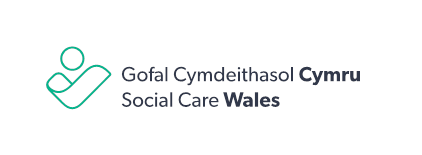 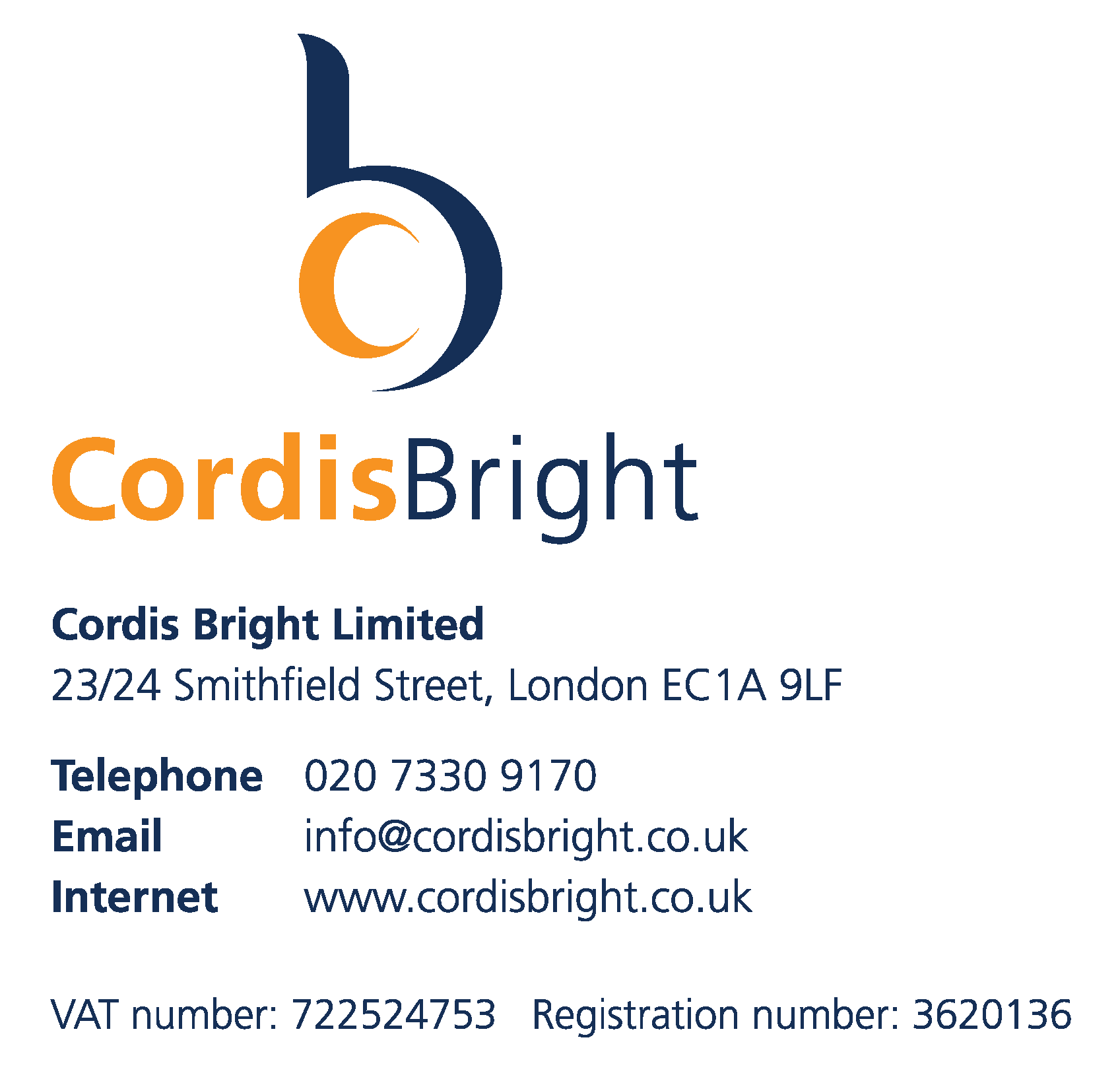 